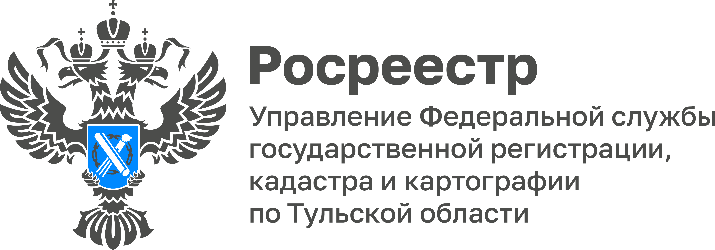 В Тульской области с начала 2023 года 11 350 документов по бытовой недвижимости подано в электронном видеС начала 2023 года в Управление Росреестра по Тульской области на проведение учетно-регистрационных действий по «бытовой недвижимости» поступило 11 350 документов в электронном виде. Из них на государственную регистрацию права подано в электронном виде 10 420 документов, на государственный кадастровый учет и единую процедуру (государственная регистрация права и государственный кадастровый учет) – 930 документов.К бытовой недвижимости относятся многоквартирные дома, жилые дома, жилые помещения (квартиры, комнаты), садовые дома, сопутствующие объекты (индивидуальные гаражи, хозяйственные постройки, объекты вспомогательного использования и т.п.), расположенные на земельных участках с видом разрешенного использования для личного подсобного хозяйства, ведения садоводства для собственных нужд, индивидуального жилищного строительства, строительства гражданами гаражей для собственных нужд.С 1 мая 2022 года сроки осуществления учетно-регистрационных действий на недвижимое имущество бытового назначения составляют 5 рабочих дней при личном визите офисов МФЦ, 3 рабочих дня при подаче документов в электронном виде, через официальный сайт Росреестра. «Управление работает над сокращением сроков учетно-регистрационных действий. Таким образом, 81,9% от общего числа документов, поданных на государственную регистрацию права в электронном виде и 66,2% документов, поданных в электронном виде на государственный кадастровый учет и единую процедуру по бытовой недвижимости зарегистрированы за 1 рабочий день», - рассказала заместитель руководителя Управления Росреестра по Тульской области Татьяна Трусова.